ЛОНДЭ ХАЙЖУНЬ  РЕКОМЕНДУЕТ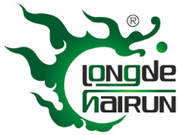 Ganoderma Lucidum Линчжи Рейши SPOREКапсула 500 мг * 100 capsulesКитайская медицина, считает, что мозг - «дворец императора», «всему голова». Это орган, поддерживающий все наше тело, контролирующий ритм сердца, кровяное давление, дыхание, обмен веществ, температуру тела, выработку гормонов, иммунные функции и т. д. – целую серию процессов биологической активности. Год от года нагрузки на человеческий мозг возрастают: Т.е. нагрузки возрастают, при этом качество питания головного мозга оставляет желать лучшего. Эти факторы приводят к тому, что возросло потребление болеутоляющих препаратов. До 86% населения при головной боли, 50% при бессоннице, 78% при вегетативных расстройствах «лечатся» химическими препаратами. Есть другой путь – полноценное (лечебное) питание мозга на клеточном уровне необходимыми натуральными продуктами, Уникальные свойства Кордицепса и Линчжи с лецитином полностью обеспечивают головной мозг необходимыми питательными веществами.     Капсулы Ganoderma Lucidum Линчжи Рейши SPORE в своем составе имеют специально подобранные по научным принципам совместимости и взаимодополняемости компоненты. Правильно подобранный рецепт  трех компонентов -  Кордицепс, линчжи и лецитин – оказывает действие в соответствии с принципом синергизма. Использование технологий дробления клеточной мембраны позволяет сохранить активные компоненты сырья. Технологии нанометрического микропреобразования позволили максимально повысить степень биологической пользы активных компонентов сырья. Использование в процессе переработки и производства новейшего оборудования и современных технологий позволяет повысить ценность трех вышеуказанных компонентов продукции и реализовывать совместный эффект трех видов сырья.      Капсулы Ganoderma Lucidum Линчжи Рейши SPORE восстанавливают  доставку кислорода и питание к нервным клеткам, способствуют регенерации клеток, восстановлению связей и ускорению передачи информации между ними. В результате улучшаются зрение и слух (особенно у пожилых людей), уменьшаются или совсем исчезают явления радикулита, связанные с изменениями в верхнем отделе позвоночника.      У человека улучшается настроение, возрастает работоспособность, улучшается качество процесса мышления и быстрота реакции. Препарат необходим людям, которые хотят улучшить память, интеллект,  способности к запоминанию иностранных слов.      Этот продукт дает прекрасные результаты при таких проблемах, как замедленное умственное развитие у детей, старческое слабоумие, возрастное снижение функций мозга, ухудшение памяти, атеросклероз сосудов головного мозга, тромбоз головного мозга и т.п..     Капсулы Ganoderma Lucidum Линчжи Рейши SPORE имеют функцию регуляции уровня липидов в крови. Клинические исследования подтвердили, что Капсулы Ganoderma Lucidum Линчжи Рейши SPORE снижают общий уровень  холестерина, триглицеридов.     Кроме того, клинические исследования показали, что Капсулы Ganoderma Lucidum Линчжи Рейши SPORE снижают опасность повышения уровня липидов крови, возникновения гипертонии, тромбоза сосудов головного мозга, атеросклероза и других сердечно-сосудистых и цереброваскулярных заболеваний.      Капсулы Ganoderma Lucidum Линчжи Рейши SPORE действуют как системный регулятор: они концентрируют и сохраняют энергию, питают функциональные элементы и восстанавливает естественную взаимосвязь мозга и организма.
Препарат успешно применяется при нарушениях кровообращения в головном и спинном мозгу, в том числе после перенесенных инсультов.Показания к применению:-   Недостаточное интеллектуальное развитие детей;-   умственная утомляемость, снижение внимания;  -   повышенные интеллектуальные нагрузки (экзамены);-   головные боли, мигрень;-   расстройства сна (бессонница, сонливость);-   снижение функций мозга в старости, слабоумие;-   ухудшение памяти, зрения, слуха;-   вегето - сосудистая дистония;-   судороги, двигательные расстройства;-   болезни шейных, спинномозговых и поясничных нервов;-   атеросклероз;-   ревматизм, радикулит;-   ожирение (за счет регуляции аппетита и скорости "сжигания" калорий);-   тромбоз сосудов головного мозга;-   инсульт, ишемическая болезнь мозга;-   рассеянный склероз;   неврастения;-   травмы, сотрясения головного мозга;-   болезнь Альцгеймера.Рекомендации по применению, дозировка:Принимать 2 раза в день по 1-2 капсуле  во время еды, или лучше  за 30 минут до еды натощак или 1,5 часа после еды, запивая теплой водой.Состав:  ганодерма блестящая (линчжи).Форма выпуска: в упаковке 100 капсул  Срок годности: 24 месяцаПротивопоказания:Продукт не следует принимать беременным женщинам и детям. Перед применением, пожалуйста, проконсультируйтесь с врачом.Сайт:   WWW.БИОФОТОНЫ.РФ                Цена 40 у.е.